Indbydelse til badmintonstævne 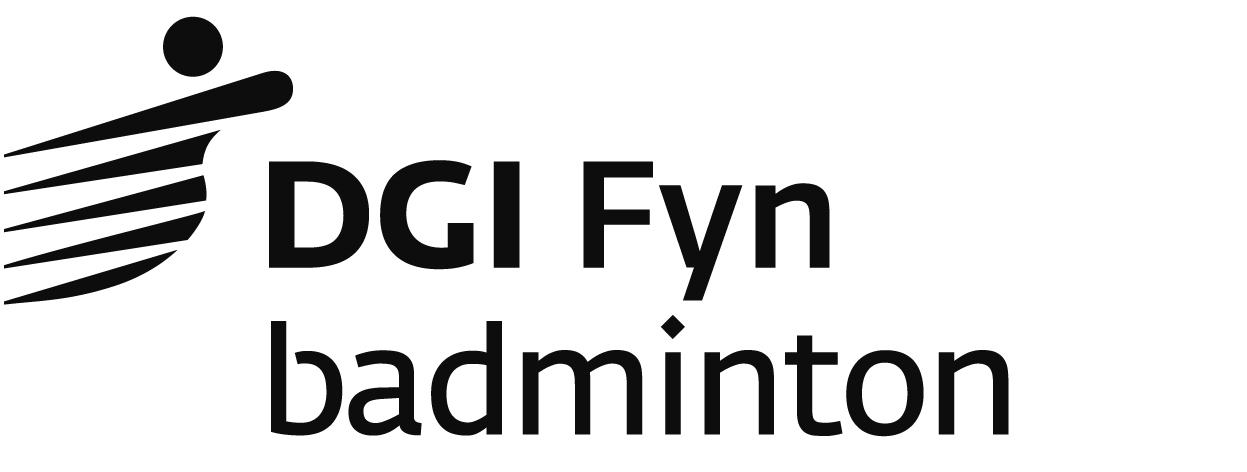 for begyndere/uøvede spillereI regi af DGI Fyn Badminton og et samarbejde mellem klubberne i nærheden af Vissenbjerg inviterer vi dig hermed til stævneDato:		Søndag d. 4 oktober, kl. 12,30 til 15,30Hvem kan deltage:	På begynderniveau eller D-rækkespiller uden point.	Her tænkes på spillere, som ikke har prøvet stævner endnu, eller som ikke er kommet videre fra puljen i et D-stævne. Snak evt. med din træner, om dette stævne er for dig.Program:	Der bliver ikke udsendt endeligt program, da alle møder fra kl. 12,30 – 15,30. (Kom 10 min. før, så I alle er parate kl. 12,30).Sted:		Vissenbjerg Idræts-& Koltuscenter, Idrætsvej 3 5492 VissenbjergPris:	Det er gratis, klubben betalerCafeteria:	Cafeteriet er åbent, men  husk en drikkedunk til VAND, så du kan holde dig frisk under hele stævnet.Sidste tilmelding:	først -til -mølle,  senest torsdag d. 24 sep. til:	Jens Nielsen,  jens-n@sport.dk eller 2443 1102	HUSK: NAVN, ALDERStævneform:	Dette stævne afvikles som en Monradturnering, der skaber mere og mere jævnbyrdige kampe, som stævnet skrider frem. Der plejer at være 5 – 6 kampe pr. person i løbet af stævnet, som varer 3 timer.Max. 1 voksen/spiller, pga. covid 19 Vi håber at se dig til dette stævne. Her har du virkelig chancen for at komme til et stævne og prøve
kræfter mod jævnbyrdige spillere uden at blive ”fejet ud af banen” i alle kampene 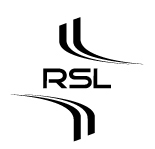 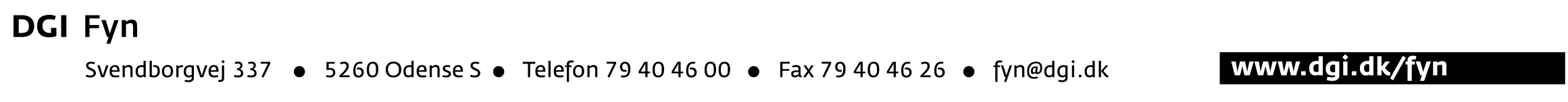 